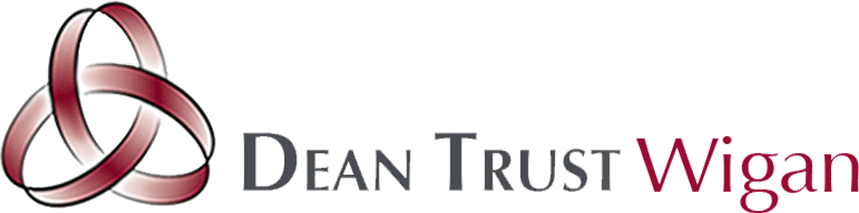 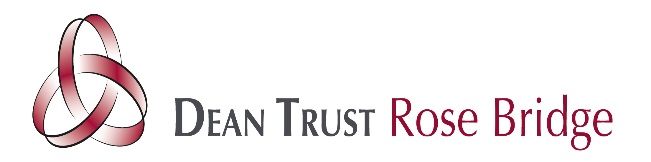 WIGAN LEARNING PARTNERSHIP TERMS OF REFERENCE Name of CommitteeStandards CommitteeStandards CommitteeStandards CommitteeQuorumThe Quorum for the Committee shall be 3 GovernorsThe Quorum for the Committee shall be 3 GovernorsThe Quorum for the Committee shall be 3 GovernorsMeetingsThe Committee will meet 3 times per yearThe Committee will meet 3 times per yearThe Committee will meet 3 times per yearDelegationThe Committee does have delegated powersThe Committee does have delegated powersThe Committee does have delegated powersCommittee ChairAppointed by the Governing Body as Mrs Carol Snape Appointed by the Governing Body as Mrs Carol Snape Appointed by the Governing Body as Mrs Carol Snape Clerk to the CommitteeMrs Suzanne StrongMrs Suzanne StrongMrs Suzanne StrongMinutesApproved by the CommitteeApproved by the CommitteeApproved by the CommitteeReporting ArrangementsDraft minutes will be received by the Governing Body at its next meetingDraft minutes will be received by the Governing Body at its next meetingDraft minutes will be received by the Governing Body at its next meetingDate Adopted1st October 20201st October 20201st October 2020DELEGATED FUNCTIONSDELEGATED FUNCTIONSADVISORY FUNCTIONSADVISORY FUNCTIONSFunctionsIndicate if SelectedFunctionsIndicate if SelectedTo contribute to and monitor the relevant area of the School’s Improvement Plan and  School Self EvaluationTo approve and review the School’s Curriculum Policy Statement and arrangements for meeting the school’s statutory assessment obligations under the National Curriculum.To review and recommend for approval by the Governing Body the School’s Curriculum Policy Statement and arrangements for meeting the School’s statutory assessment obligations under the National Curriculum.To monitor the establishment and approve those School policies which have a focus upon teaching and learning and pupil welfare and wellbeing,To monitor the establishment and recommend for approval by the Governing Body, those School policies which have a focus upon teaching and learning and pupil welfare and wellbeing.To ensure there is a process in place for the monitoring and evaluation of teaching and learning and to receive reports on quality and effectiveness and its impact upon pupil achievement and attainment. With the assistance of staff, to provide information to the governing body about how the curriculum is taught, elevated and resourced.To establish, adopt and review the School’s policy and provision for Collective Worship and Religious EducationTo review and recommend for adoption by the Governing Body, the Academy’s policy and provision for Collective Worship and Religious EducationTo establish, adopt and review the School’s policy and provision for Sex EducationTo review and recommend for approval by the Governing Body,  the School’s policy and provision for Sex EducationTo establish, adopt and review the School’s policies and procedures for Vulnerable ChildrenTo review and recommend for approval by the GoverningBody the School’s policies and procedures for Vulnerable ChildrenTo ensure the requirements of children with special educational needs are met by establishing, adopting, monitoring and reviewing the School’s SEN policy. To ensure the requirements of children with special educational needs are met by establishing, adopting, monitoring and reviewing the School’s SEN policyDELEGATED FUNCTIONSDELEGATED FUNCTIONSADVISORY FUNCTIONSADVISORY FUNCTIONSFunctionsIndicate if SelectedFunctionsIndicate if SelectedTo review and publish the information about the School’s performance which the governing body is required to make available and approve and monitor the School’s attainment and improvement targets and provide the Governing Body with termly progress reports.To review and recommend for publication the information about the School’s performance which the governing body is required to publish and monitor and recommend for approval by the Governing Body, the School’s attainment and improvement targets and provide the Governing Body with termly progress reports.To monitor and secure a balanced treatment, where required, of political issues.Ensure careers education is provided in the SchoolTo advise the Governing Body on its responsibility for ensuring careers education is provided in the School.Ensure that only approved external qualifications and syllabuses are offered to pupilsTo advise the Governing Body on its responsibility to ensure that only approved external qualifications and syllabuses are offered to pupilsADMINISTRATIVE RESPONSIBILITIESEnsure that there are effective clerking arrangements for the CommitteeEnsure that the Committee receives relevant, accurate, timely and user friendly reports on the premises issues 10 days prior to the meeting.Ensure decisions including any changes are clearly minuted.Ensure that a register of pecuniary interest is maintained and reviewed annually and that any declarations are recorded at each meeting.Ensure that governors and particularly committee members receive appropriate training.Ensure that School’s performance management structure and procedures are reviewed. 